As of August 21, 2023, the new General Curriculum test will consist of two subtests:  General Curriculum: Language Arts (LA) and History/Social Science (HSS) and General Curriculum: Mathematics (Math), Science, and Technology/Engineering (STE). Although these new subtests will be in place as of August 21, 2023, a passing score on either of the General Curriculum Multi-Subject subtest or the General Curriculum Mathematics subtest may be applied toward licensure. The charts below capture all tests (including the General Curriculum Multi-Subject subtest and the General Curriculum Mathematics subtest) that may be accepted in lieu of each “new” General Curriculum subtest to earn an Elementary 1-6 and/or Special Education license.General Curriculum TestOptions for those who have already passed one of the subtests of the “old” General Curriculum MTEL.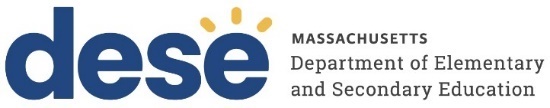 As of August 21, 2023, The New General Curriculum Test Will Consist of the Following Two Subtests:  As of August 21, 2023, The New General Curriculum Test Will Consist of the Following Two Subtests:  Subtest 1LA and HSS, andSubtest 2Math and STETest or tests accepted in lieu of the updated General Curriculum: Language Arts and History/Social Science subtest.1st possibility: Achieve a passing score on one of the following: General Curriculum subject matter test administered prior to 3/7/09OrGeneral Curriculum Multi-Subject subtest administered prior to 8/21/23OrMiddle School Humanities subject matter test2nd possibility: Achieve a passing score on both of the following:English subject matter test AndHistory/Social Science subject matter test3rd possibility: Achieve a passing score on both of the following:English subject matter test AndHistory subject matter testTest or tests accepted in lieu of the updated General Curriculum: Mathematics, Science, and Technology/Engineering subtest1st possibility: Achieve a passing score on one of the following:General Curriculum subject matter test administered prior to 3/7/09.OrMiddle School Mathematics/Science subject matter test2nd possibility:  Achieve a passing score on the General Science subject matter testAnd      Achieve a passing score on one of the following:General Curriculum mathematics subtest administered prior to 8/21/23OrElementary Mathematics subject matter testOrMiddle School Mathematics subject matter testOrMathematics subject matter testOrMiddle School Mathematics/Science subject matter testScenario 1: A candidate who has passed the “old” GC Multi-Subject subtest, but not the “old” GC Mathematics subtestCandidates may choose from the following testing options to complete their GC requirements.Scenario 2: A candidate who has passed the “old” GC Mathematics subtest, but not the “old” GC Multi-Subject subtest Candidates may choose from the following testing options to complete their GC requirements. The new GC MTEL Math and STE subtest ORMathematics (Elementary) (68) ORMathematics (Middle School) (65) ORMathematics (Secondary) (63) ORMathematics/Science (Middle School) (77)Option 1The new GC MTEL LA and HSS AND General Science (64)Option 2The new GC MTEL LA and HSS AND The new GC MTEL Math and STE subtestOption 3The new GC MTEL LA and HSS AND Mathematics/Science (Middle School) (77)Option 4Middle School Humanities (76) AND General Science (64)Option 5History/Social Science (73) ANDEnglish (61) AND General Science (64)